		Інформація для ЗМІ	 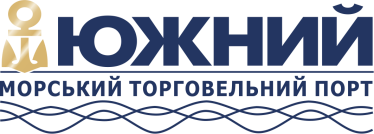 м. Южне									                5 лютого 2020 р.ДП «МТП «Южний» розпочало 2020 рік із випередженням плану з вантажообігу на 16%Колектив державного підприємства «Морський торговельний порт «Южний» у січні 2020 року опрацював 1 млн 307,1 тисяч тонн вантажів. Це на 47,1% більше, ніж за аналогічний період минулого року та на 16,1% більше планових показників. Біля причалів підприємства оброблено 16 суден, 11 з яких – типу Capesize. Опрацьовано 21 003 напіввагонів.Експорт склав 56,5%. Основним вантажем місяця стала руда (699 тисяч тонн). Також було оброблено 39,7 тисяч тонн зернових вантажів. Усього - 738,7 тисяч тонн.У січні держстивідор «Южний» перевантажив 302,9 тисяч тонн імпорту (23,1% від загального обсягу вантажообігу). Цифра майже на 700% перевищує показники січня 2019 року. Підприємством було опрацьовано 196,7 тисяч тонн вугілля та 106,2 тисяч тонн нікелевої руди.Продовжує зростати кількість транзитних вантажів, що проходять через підприємство. Минулого місяця транзит склав 265,5 тисяч тонн (20,3% від загального обсягу вантажообігу). Це на 203,4% більше, ніж в січні 2019 року.Довідка: Державне підприємство «Морський торговельний порт «Южний» розташоване в незамерзаючій глибоководній акваторії порту Південний, одного з найбільших і перспективних на Чорному морі. Спеціалізується на переробці навалочних, генеральних і тарно-штучних вантажів, які перевозяться морським, залізничним і автомобільним транспортом. Підприємство оперує п'ятьма глибоководними причалами, два з яких мають можливість обробляти судна типу Capesize, завантажуючи їх до повної вантажомісткості. Досягнута річна потужність роботи підприємства – 15,15 млн. тонн.